  Про внесення змін до рішення  позачергової 25 сесії Боярської міської  ради VII скликання  від 17.01.2017 року  № 25/767  “Про затвердження міського бюджету на 2017 рік”	Керуючись пп. 23 п.1 ст. 26 Закону України "Про місцеве самоврядування в Україні", Бюджетним кодексом  України, рішенням Боярської міської ради VII скликання  від 17.01.2017 року  № 25/767  “Про затвердження міського бюджету на 2017 рік”, відповідно до рішення сесії районної ради від 26.09.2017 №347-23-VII «Про внесення змін до рішення «Про районний бюджет Києво-Святошинського району на 2017 рік» для забезпечення фінансування першочергових видатків бюджету, -БОЯРСЬКА МІСЬКА РАДАВ И Р І Ш И Л А:ЗАГАЛЬНИЙ ФОНД1. Провести перерозподіл видаткової частини загального фонду міського бюджету в межах планових асигнувань, а саме: по ТКВКБМС 6060 КЕКВ 2610  збільшити асигнування  на  600 000,00 грн. (поточні видатки  КП «БГВУЖКГ»: 250 000,00 грн. на придбання дизпалива, солі технічної, запчастин; 350 000,00 грн. на виплату заробітної плати та сплати податків робітникам дільниці благоустрою)по  ТКВКБМС 0170 КЕКВ 2111  зменшити асигнування на 300 000,00 грн. по  ТКВКБМС 0170 КЕКВ 2120  зменшити асигнування на 50 000,00 грн. по ТКВКБМС 6030 КЕКВ 2610 збільшити асигнування на 350 000,00 грн. (дотація  КП «БГВУЖКГ» на погашення заборгованості з виплати заробітної плати та сплати податків працівникам підприємства)по ТКВКБМС 8600  КЕКВ 2240 зменшити  асигнування на 600 000,00 грн. (інші видатки). СПЕЦІАЛЬНИЙ ФОНД2. Провести перерозподіл видаткової частини спеціального фонду міського бюджету в межах планових асигнувань, а саме: по ТКВКБМС  8800  КЕКВ 3220  зменшити асигнування  на  320 566,00 грн. (Співфінансування КОДА капітального ремонту з впровадженням технологій для зниження тепловтрат будівлі «Дошкільний навчальний заклад (ясла-садок) «Казка» в місті Боярка Києво-Святошинського району Київської області).по ТКВКБМС 6310 КЕКВ 3210 збільшити асигнування на 38 466,00 грн. (капітальні видатки КП «БОК» на проектні роботи по реконструкції котельні (до фінансування) – 9 731,00 грн.), виготовлення проектної документації на димохід котельні – 28 735,00 грн.). по ТКВКБМС 0170 КЕКВ 3132 збільшити асигнування на 70 000,00 грн. (виготовлення проектно-кошторисної документації з  проведення  капітального  ремонту  2-го поверху приміщення будівлі  за адресою:по вул. Молодіжна,77 у 
м. Боярка  Києво-Святошинського району Київської області).по ТКВКБМС 7470 КЕКВ 3210 збільшити асигнування на 200 000,00 грн. (капітальні трансферти КП «Боярка-Водоканал» додаткове фінансування на проведення будівництва свердловини у м. Боярка).по ТКВКБМС 5062 КЕКВ 3110 збільшити асигнування на 12 100,00 грн. (придбання спортивного інвентарю для секції пауерліфтінгу згідно програми спорту).Перенаправити:  кошти, виділені раніше КП «БГВУЖКГ» по ТКВКБМС 6060 КЕКВ 3210  для проведення капітального ремонту виробничого приміщення (база Кібенка), що знаходиться за адресою: вул. Кібенка, 74  в м. Боярка в сумі 159 430,00 грн., нана капітальний ремонт вуличного освітлення по пров. Сахалінський в 
м. Боярка (заміна залізобетонних одностоякових опор та заміна проводів - 30 530,00  грн., на придбання додаткового обладнання до спецтехніки для ліквідації снігових заметів -56 000,00 грн., гідроциліндру повороту відвала-16 200,00 грн., шин до транспортних засобів великої тоннажності - 56 700,00 грн.Затвердити зміни до бюджету згідно розпорядження міського голови № 02-14/289 від 06.10.2017.3. Внести  відповідні зміни  до додатку 3,5,6,7 «Рішення про затвердження міського бюджету на 2017 рік».4. Контроль за виконанням даного рішення покласти на першого заступника  міського голови Шульгу В.В.Підготувала:Начальник відділу  фінансів, економічного розвитку та торгівлі			           Н.І.МУСІЄНКОПогоджено:Перший заступник міського голови 			 В.В.ШУЛЬГАНачальник юридичного  відділу   		                      К.І. ГОНЧАР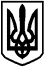 МІСЬКИЙ ГОЛОВА              О.О. ЗАРУБІНЗгідно з оригіналом:СЕКРЕТАР РАДИ             О.Г. Скринник